                                                                                                                           Принято на сессииСовета депутатов 26.09.2023г.                                                                                Р Е Ш Е Н И Е                   от 26 сентября 2023г.                   с. Усть-Бюр                              № 53 О внесении изменений в решение Совета депутатов Усть-Бюрского сельсовета от 31.07.2017г.  № 75 «О включении автомобильных дорог, проездов и переулков общего пользования местного значения, расположенных на территории Усть-Бюрского сельсовета Усть-Абаканского района Республики Хакасия в реестр муниципальной собственности Усть-Бюрского сельсовета Усть-Абаканского района Республики Хакасия»         В соответствии с Федеральным законом от 06.10.2003г. № 131-ФЗ «Об общих принципах организации местного самоуправления в Российской Федерации» (с последующими изменениями), Федеральным законом от 03.11.2007г. № 257-ФЗ «Об автомобильных дорогах и о дорожной деятельности в Российской Федерации», руководствуясь статьей 9 Устава муниципального образования Усть-Бюрский сельсовет, в целях обеспечения содержания и развития сети автомобильных дорог, проездов и переулков  общего пользования, предназначенных для решения задач местного значения администрации  Усть-Бюрского сельсовета, Совет депутатов Усть-Бюрского сельсоветаРЕШИЛ:1. В связи с уточнением протяженности улиц, проездов и переулков общего пользования местного значения, расположенных на территории Усть-Бюрского сельсовета Усть-Абаканского района Республики Хакасия, внести изменения в решение Совета депутатов Усть-Бюрского сельсовета от 31.07.2017г.  № 75 «О включении автомобильных дорог, проездов и переулков общего пользования местного значения, расположенных на территории Усть-Бюрского сельсовета Усть-Абаканского района Республики Хакасия в реестр муниципальной собственности Усть-Бюрского сельсовета Усть-Абаканского района Республики Хакасия» следующего содержания:- Реестр автомобильных дорог, проездов и переулков общего пользования местного значения Усть-Бюрского сельсовета дополнить пунктом 48 согласно приложению к настоящему решению.2. Контроль за исполнением данного решения возложить на комиссию по законности и правопорядку (председатель Альдикова А.С.). 3.Данное решение вступает в силу со дня его официального опубликования (обнародования).Глава Усть-Бюрского сельсовета:                                                    Е.А. Харитонова                                                    Приложение                                                                 к решению Совета депутатов                                            Усть-Бюрского сельсовета                           от 26.09.2023г. № 53Реестр автомобильных дорог,                                                                                                            проездов и переулков общего пользования местного значения                                                              Усть-Бюрского сельсовета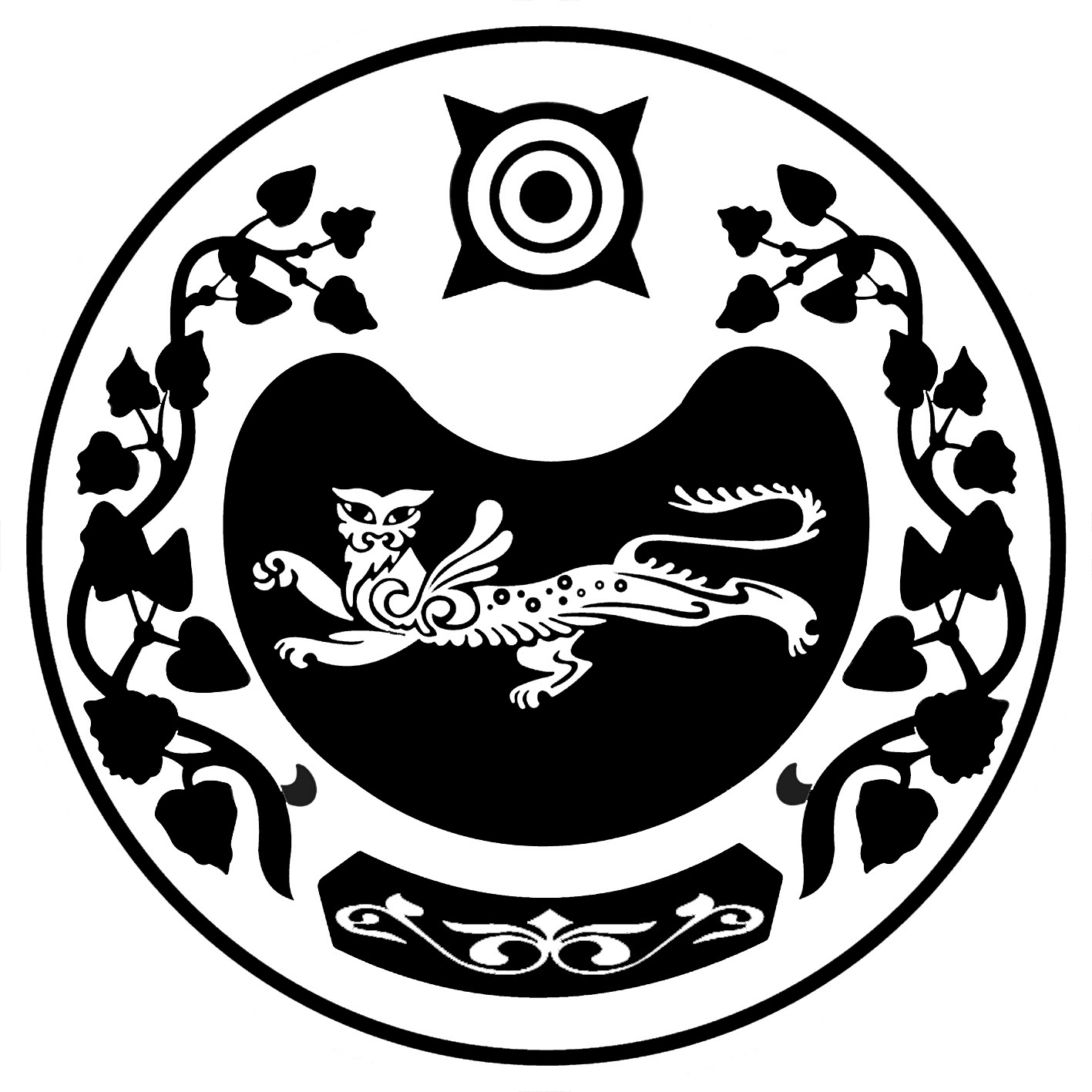 СОВЕТ ДЕПУТАТОВ  УСТЬ-БЮРСКОГО СЕЛЬСОВЕТА№п/пНаименованиеобъектаХарактеристикаимуществаМесто нахожденияИдентификационный номер1234548Переулок ШкольныйТехнический паспорт отсутствует,протяженность – 150 м,ширина дорожного полотна -7 м,покрытие – грунтРеспублика ХакасияУсть-Абаканский районс. Усть-Бюр – переулок Школьный95-230-865-ОП-МП-048ИТОГО  Протяженность 150 м грунт 150 м